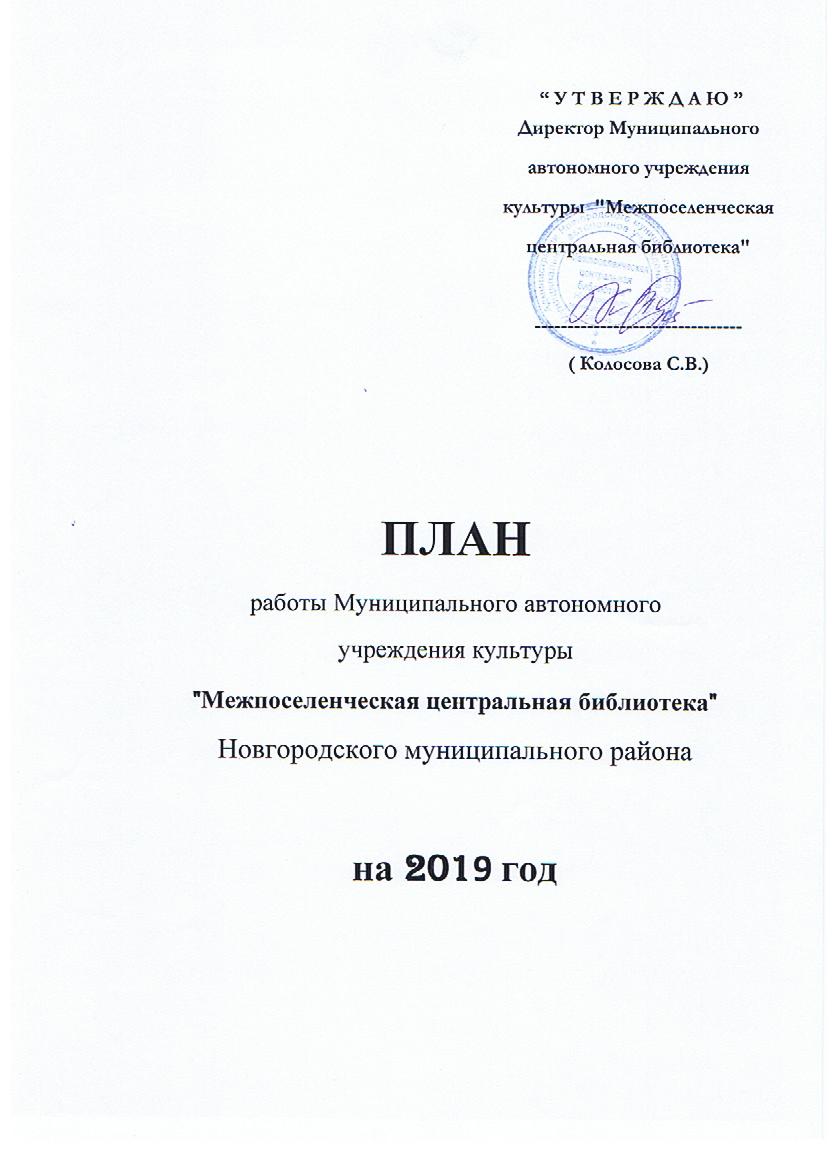 1.Пояснительная записка к плануВ целях  оказания помощи  в формировании бережного отношения к духовному наследию человечества, формированию нравственных идеалов, воспитанию патриотизма и чувства верности своей малой Родине, стимулированию активной жизненной позиции в рамках Национальной программы поддержки и развития чтения, МАУК «Межпоселенческая центральная библиотека» работает под девизом «Библиотека – центр исторического и духовного возрождения».2018 - 2027 гг. - ДЕСЯТИЛЕТИЕ ДЕТСТВА В РОССИИ. Указ Президента от 29.05.2017 «Об объявлении в Российской Федерации Десятилетия детства».В рамках Десятилетия детства пройдет Год детского туризма (IV кв. 2018 г. - 2019 г.) 2019 г. - ГОД ДАНИИЛА ГРАНИНА. 21 декабря 2017 г. Президент России В.В. Путин подписал указ о праздновании в 2019 году 100-летнего юбилея писателя Даниила Гранина и увековечивании его памяти. 2019 г. - ГОД ТЕАТРА. 28 апреля 2018 г. Президент России В.В. Путин подписал указ о праздновании в 2019 году Года театра в России. Под эгидой ООН: 2013–2022 гг. – Международное десятилетие сближения культур. 2011–2020 гг. – Десятилетие действий за безопасность дорожного движения. Под эгидой ЮНЕСКО г. Шарджа (ОАЭ) объявлен Всемирной столицей книги 2019 года.2.Основные задачи и направления работыПродвижение книги и чтения среди населения и повышение уровня читательской активности.Воспитание у подростков и молодежи высокопатриотического отношения к Родине, ее героическому  прошлому.Развитие интереса к истории своего края, через знакомство с краеведческой литературой,     участие в мероприятиях краеведческой тематики.Формирование читательской и информационной культуры молодых читателей.Привлечение детей к чтению, развитие устойчивого интереса к литературе в рамках реализации Национальной программы поддержки и развития чтения.Формирование экологического сознания.Формирование  правовой и политической культуры пользователей, правовая информатизация жителей Новгородского района.Популяризация книги, чтения, как формы досуга, способа личностной самореализации.  Использование компьютерных технологий в развитии информационной деятельности библиотек, обслуживание пользователей на основе современных информационных технологий. Информационная поддержка учащихся, содействие самообразованию учащихся и педагогов.Формирование информационной культуры и культуры чтения пользователей.Организация досуга несовершеннолетних в целях профилактики вредных привычек.3.Контрольные показатели4. Организация библиотечного обслуживания населения. Обеспечить деятельность   28 филиалов  библиотечной системы.Обеспечить деятельность 91 библиотечного  пункта.Объединить усилия библиотек района по продвижению чтения как важнейшего фактора духовной жизни подрастающего поколения.Обеспечить реализацию долгосрочных программ: «Библиотека-музей»,  «Библиотека – социально-информационный центр», «Межведомственного комплексного плана  по профилактике безнадзорности и правонарушений несовершеннолетних на территории Новгородского муниципального района», Областной целевой программы «Комплексные меры противодействия наркомании и зависимости от других психоактивных веществ в Новгородской области на 2014-2020 годы», «Стратегии государственной антинаркотической политики Российской Федерации до 2020 года», Государственной программы Новгородской области «Обеспечение общественного порядка и противодействие преступности в Новгородской области на 2017-2021 годы», подпрограммы «Патриотическое воспитание населения Новгородской области» государственной программы Новгородской области «Развитие образования и молодежной политики в Новгородской области на 2014-2020 годы» Активизировать социальную деятельность библиотек посредством поиска эффективных форм и методов работы с детьми и социально незащищенными слоями населения. Учитывая масштабность деятельности библиотек по реализации информационной, образовательной, культурно-просветительской функциям координировать свою работу с архивом, музеями, библиотеками других ведомств, общественными организациями, образовательными учреждениями. Развивать социальное партнерство, выстраивая его на взаимовыгодных условиях и взаимных интересах.Обеспечить деятельность библиотечной системы по профилактике наркомании и токсикомании.Усилить информационный потенциал библиотек за счет  более полноценного комплектования фондов (в том числе, и на электронных носителях информации) и компьютеризации сельских филиалов.Обеспечить проведение: районного смотра-конкурса презентаций  и видео-роликов «История России – Афганистан» (15 февраля); районного конкурса библиографических пособий малых форм «Они играют, как живут» (17 октября).Обеспечить проведение районных акций: «Новгород наш!», посвященной 75-летию освобождения Новгорода (20 января); акция-реквием «Симфония мужества», посвященная снятию блокады Ленинграда (28 января); видео-день «По следам мужества  и стойкости» (15 февраля); флэш-моб «Книжкознайка», посвященный неделе детской книги (26 марта), видео-день «Помнит мир спасённый» (6 мая); флэш-моб  «Праздник детства», посвященный Дню защиты детей (1 июня); акция-реквием «Свеча памяти» (22 июня); видео-акция «Российский флаг – державы символ» (22 августа),  флэш-моб «В тех строках Родина воспета», посвященному М. Лермонтову (3 октября), видео-день «Наша сила – в единстве» (4 ноября), видео-день «И память, и подвиг, и боль на века, посвященная дню неизвестного солдата (3 декабря). Продолжить деятельность клубных объединений при филиалах.Вести пропаганду библиотечно-библиографических знаний в школах района.Активнее предоставлять услуги в электронном виде, шире представлять библиотеки и библиотечную деятельность в печатных и Интернет – СМИ, социальных сетях.Учитывая потребности молодого поколения, использовать новые форматы продвижения книги и чтения.5. Содержание и организация работы с пользователями.6. Организация  фондов и каталогов   Формирование и организация ЕФ 7.Организационно-методическая работа8. Информационная деятельностьОсновные задачи и направления работыИспользование компьютерных технологий в развитии информационной деятельности библиотекФормирование и пополнение информационных ресурсов с учетом изменения потребностей пользователейИнформационная поддержка учащихся, содействие самообразованию учащихся и педагоговФормирование библиографической и информационной культуры пользователей. Содействие в обучении компьютерной грамотности пожилого населения9. Платные услугиИнформационно-библиографический центрКсерокопированиеКраеведческие урокиПрокат книгПрокат книг детского отделенияПениСельские филиалы10. Укрепление материально-технической базы.Зав. МОО:                                                                            Кулиничева М.К. №ПоказателиГод. план1 кв.2 кв.3 кв.4 кв.1.Читатели23 00013 0004 0004 00020002.Книговыдача550 000150 000125 000125 000150 0003.Посещения280 00080 00060 00060 00080 0003.Платные услуги939 670 р.250 000 р.250 000 р.210 000 р.229 670 р.№№Форма и названиеСрокМесто проведенияЧитательская группа1.«В царстве чудного Мороза»: цикл театрализованных сказочных программ и утренников, посвященных Новому году, Рождеству и КрещениюянварьЦБ, филиалыМасс.чит.,школьники,дошкольники2.«И жизнь, и сердце, отданные людям…»: цикл мероприятий, посв. 100-летию Д.А. Гранина. январьЦБ, филиалыМасс. чит., школьники3.«С Урала самобытный сказ»: цикл мероприятий, посвященных 140-летию  писателя и очеркиста П.П. Бажова.январьЦБ, филиалыДошкольники, школьники4.«Кто под веником живет?»: цикл мероприятий, посвященных 90-летию русской писательницы, художника-мультипликатора Т.И. Александровой. январьЦБ, филиалыДошкольники, школьники5.«Литературный дилижанс»: цикл мероприятий, посвященных 100-летию американского писателя Д.Д. Селинджера, 120-летию русского писателя С.П. Щипачёва, 115-летию советского писателя А.П. Гайдара, 260-летию шотландского поэта Р. Бернса. январьЦБ, филиалыМасс.чит.,школьники6.«Летопись мужества»: декада мероприятий патриотической и краеведческой тематики, посвященная Дню освобождения Новгорода, снятию блокады Ленинграда.январьЦБ, филиалыМасс.чит.,школьники7.Районная акция «Новгород наш!», посвященная 75-летию освобождения Новгорода от  немецко-фашистских захватчиков.20 январяЦБ, филиалыМасс.чит.,школьники,дошкольники8.Районная акция-реквием «Симфония мужества», посвященная 75-летию снятия блокады Ленинграда.28 января.ЦБ, филиалыМасс.чит.,школьники9. «И гаснет свет, и зал затих…»: цикл мероприятий, посвященных году Театра. в течение годаЦБ, филиалыМасс.чит.,школьники,дошкольники10.«Сталинградская боль той великой войны»: цикл  героико-патриотических мероприятий, посвященных Дню разгрома  советскими войсками немецко-фашистских войск  в  Сталинградской битве.февральЦБ, филиалыМасс.чит.,школьники11«История России – Афганистан»: декада мероприятий, посвященных 30-летию вывода войск. февральЦБ, филиалыМасс.чит.,школьники12.Видео-акция «Афганистан. По следам мужества  и стойкости».15 февраляЦБ, филиалыМасс.чит.,школьники13.«Мораль сей басни такова…»: цикл мероприятий, посвященный 250-летию И. А. Крылова.ФевральЦБ, филиалыМасс.чит.,школьники,дошкольники14.«На лесной опушке в гости ждут зверушки»: цикл мероприятий, посвященный 125-летию В.В. Бианки.февральЦБ, филиалыдошкольники, школьники15.«В честь здоровья!»: цикл мероприятий по ЗОЖ.февральЦБ, филиалыМасс.чит.,школьники16.«Литературный дилижанс» - цикл мероприятий, посвященных 135-летию русского писателя Е.И. Замятина,  дню памяти А.С. Пушкина, дню родного языка. февральЦБ, филиалыМасс.чит.,школьники17.«О долге, мужестве и чести»: цикл мероприятий,  посвященных Дню защитников Отечества.февральЦБ, филиалыМасс.чит.,школьники18,«Не перестанет удивлять наука…»: цикл мероприятий, посвященных Году науки, 185-летию русского химика Д.И. Менделеева, 455-летию итальянского ученого-астронома Г. Галилея.  февральЦБ, филиалыМасс.чит.,школьники19.«Я выбираю Жизнь!»: декада мероприятий по профилактике наркомании (блиц-опросы, часы общения, диспуты, беседы, выставки, спор-часы), посвященная Международному дню борьбы с наркоманией и наркобизнесом.мартЦБ, филиалыМасс.чит.,школьники20.«Твой след на Земле»: месячник работы по экологическому просвещению, посвященный Международному дню земли, Всемирному дню водных ресурсов, Всемирному дню дикой природы, Всемирному дню лесов.мартЦБ, филиалыМасс.чит.,школьники21.«Букет из самых нежных чувств» - цикл мероприятий, посвященных Международному женскому дню.мартЦБ, филиалыМасс.чит.,школьники22.«Гражданин Вселенной» - цикл мероприятий, посвященных 85-летию Ю.А. Гагарина. мартЦБ, филиалыМасс.чит.,школьники23«Поэзия – наука  о душе» - цикл мероприятий, посв. Всемирному дню поэзии.мартЦБ, филиалыДошкольники, школьники24.Литературный дилижанс: цикл мероприятий, посвященных 120-летию советского писателя Ю.К. Олеши, 80-летию советской писательницы, поэтессы И.М. Пивоваровой, 90-летию российской детской  писательницы И.П. Токмаковой, 90-летию русского писателя, поэта Ф.А. Искандера, 85-летию писателя-сатирика М.М. Жванецкого,  95-летию русского писателя Ю.В. Бондарева, 135-летию русского писателя-фантаста А.Р. Беляева. мартЦБ, филиалыМасс.чит.,школьники25.«Сначала было слово…»: цикл мероприятий, посвященных Дню православной книги.мартЦБ, филиалыМасс.чит.,школьники26.Флэш-моб «Книжкознайка», посвященный неделе детской книги.26 мартЦБ, филиалыШкольники,дошкольники27.Районный фестиваль «Читатель года»27 мартаЦБ, филиалыШкольники28.«На звездных и земных орбитах»: декада работы с естественнонаучной литературой, посвященная Дню авиации и космонавтики.апрельЦБ, филиалыМасс.чит.,школьники,дошкольники29.«Лучшее лекарство – звонкий, добрый смех»: цикл юмористических программ, посвященных Дню смехаапрельЦБ, филиалыМасс.чит.,школьники,дошкольники30.«Счастье быть здоровым»: цикл мероприятий по здоровому образу жизни, посвященный Всемирному дню здоровья.апрельЦБ, филиалыМасс.чит.,школьники,дошкольники31.«Витязь земли Русской…»: цикл мероприятий, историко-патриотической и краеведческой тематики, посвященных битве на Чудском озере (Ледовое побоище).апрельЦБ, филиалыМасс.чит.,школьники32.«Листая книжные страницы…»: цикл мероприятий, посвященных Дню детской книги, Всемирному дню книги и авторского права.  апрельЦБ, филиалыМасс.чит.,школьники,дошкольники33.«Театральная бессоница»: Библиосумерки под эгидой Библионочи, посвященные Году театра. апрельЦБ, филиалыМасс.чит.,школьники34.«Пусть станет заповедником Земля»: декада экологических знаний, посвященная Международному дню птиц и Международному дню Земли, Дню экологических знаний.апрельЦБ, филиалыМасс.чит.,школьники,дошкольники35.«Литературный дилижанс»: мероприятия, посвященные 210-летию русского писателя, драматурга Н.В. Гоголя,80-летию детского писателя В.М. Воскобойникова, 100-летию поэта-фронтовика Г. К. Суворова, 455-летию английского драматурга Уильяма Шекспира. апрельЦБ, филиалыМасс.чит.,школьники36.«Помнит мир спасённый»: декада мероприятий, посвященных Победе советского народа в Великой Отечественной войне (литературно-музыкальные композиции, вечера, конкурсы, часы памяти, акции, встречи и т.д.)майЦБ, филиалыМасс.чит.,школьники37.«День семьи в библиотеке»: цикл мероприятий, посвященный Международному дню семьимайЦБ, филиалыМасс.чит.,школьники,дошкольники38.«Славянского слова узорная вязь»: цикл мероприятий, посвященный Дню славянской письменности и культуры.майЦБ, филиалыМасс.чит.,школьники39.«Играючи примерить сотни лиц, театр нам позволяет, как и книга»: цикл мероприятий, посвященный Всероссийскому дню библиотек.  майЦБ, филиалыМасс.чит.,школьники40.Конкурс профмастерства «Книгиня 2019».майЦБ, филиалыРаботникибиблиотек41.Литературный дилижанс: мероприятия, посвященные 95-летию русского писателя В.П. Астафьева, 90-летию русского писателя И. И. Акимушкина, 160-летию английского писателя Д.К. Джерома, 100-летию русского поэта Б.А. Слуцкого, 95-летию русского поэта, прозаика Б.Ш. Окуджавы, 95-летию русской поэтессы Ю.В. Друниной, 220-летию французского писателя Оноре-де-Бальзака, 160-летию английского писателя К. Дойля, 120-летию советского писателя Л.М. Леонова. майЦБ, филиалыМасс.чит.,школьники42.«Открытий ещё много впереди»: декада мероприятий, посвященных Всемирному Дню интеллекта под эгидой Года науки. майЦБ, филиалыМасс.чит.,школьники43.«Сберечь здоровье можно,  купить потом – нельзя»: декада мероприятий по профилактике вредных привычек, посвященная Всемирному дню без табака.майЦБ, филиалыМасс. чит, школьники44. «На весёлой  и доброй планете»: цикл мероприятий, посвященный Дню защиты детей. июньЦБ, филиалыДошкольники,школьники45.Районный флэш-моб «Праздник детства»июньЦБ, филиалыДошкольники,школьники46.«Мы все соседи по планете!»: декада мероприятий по экологическому просвещению населения, посвященная Всемирному дню охраны окружающей среды, Дню эколога, Всемирному дню океанов.июньЦБ, филиалыМасс.чит,школьники,дошкольники47.«Я памятник себе воздвиг нерукотворный»: цикл мероприятий, посвященных Пушкинскому дню РоссиииюньЦБ, филиалыМасс.чит.,школьники48.«Родная речь ласкает слух и отражает русский дух»: цикл мероприятий, посвященных Дню русского языка.июньЦБ, филиалыМасс.чит.,школьники49.«Славься, Отечество!»: неделя массовых мероприятий патриотической тематики, посвященных Дню независимости России.июньЦБ, филиалыМасс.чит.,школьники50.«Выберем вместе верный путь»: месячник мероприятий по профилактике наркомании, посвященных Международному дню борьбы со злоупотреблением наркотическими средствами и их незаконным оборотом.июньЦБ, филиалыМасс.чит.,школьники51.«Мы  не забудем 41-й…»: цикл мероприятий, посвященных Дню памяти и скорби.июньЦБ, филиалыМасс.чит.,школьники52.Районная акция-реквием «Свеча памяти».21 июняЦБ, филиалыМасс.чит.,школьники53.Литературный дилижанс: мероприятия, посвященные  225-летию русского поэта, публициста П. Я. Чаадаева, 105-летия детского писателя Ю. Г. Сотника, 95-летия русского писателя В. А. Солоухина, 90-летия русского писателя Ю.Г. Томина, 85-летия прозаика, поэта, барда Ю.И. Визбора, 130-летия русской поэтессы А. А. Ахматовой. июньЦБ, филиалыМасс.чит.,школьники54.«Круиз к источнику чудес»: трехмесячник по организации досуга детей летом.июнь-августЦБ, филиалыШкольники55.«Этикет-класс»: декада по этико-нравственному воспитанию. июльЦБ, филиалыШкольники56.«Ромашковая Русь»: цикл мероприятий, посвященных Дню любви, семьи и верности.июльЦБ, филиалыМасс.чит.,школьники57.«Не меркнет летопись побед»: цикл мероприятий историко-патриотической тематики, посв. Дню победы русской армии в  Полтавском сражении (1709 г.).июльЦБ, филиалыМасс.чит.,школьники58.«В далекой древности начертано сие»: цикл краеведческих мероприятий, посвященных Дню бересты (26 июля)июльЦБ, филиалыМасс.чит.,школьники59. «Литературный дилижанс»: цикл мероприятий, посвященных 215-летию французской писательницы Ж. Санд, 130-летию советского поэта, сценариста Н.Н. Асеева, 125-летию русского писателя И.Э. Бабеля, 120-летию Э. М. Хемингуэй, 90-летию русского писателя, кинорежиссёра ВМ. Шукшина. июльЦБ, филиалыМасс.чит.,школьники60.«Осторожность обязательна, будь на улице внимательным!»: цикл мероприятий по ППД и детской безопасности под эгидой Десятилетия безопасного движения. июльЦБ, филиалыМасс.чит, школьники61.«Дача – на радость, урожай – на зависть»: двухмесячник работы с сельскохозяйственной литературой.июльЦБ, филиалыМасс.чит.,школьники62.«Морская победы России: сражение у мыса Гангут»: декада работы с историко-патриотической литературой, посвященная первой в истории морской победе русского флота под командованием Петра I над шведами у полуострова Гангут (1714) августЦБ, филиалыМасс.чит.,школьники63.«Я – гражданин, я – избиратель»: цикл мероприятий по правовой культуре  и избирательному праву. августЦБ, филиалыШкольники64.«Курская битва – сплав мужества и стали»: цикл мероприятий военно-патриотической тематики, посвященных Курской битве.августЦБ, филиалыМасс.чит.,школьники65.«Гордо реет флаг державный»: цикл мероприятий по гражданско-правовому просвещению, посвященных Дню государственного флага Российской Федерации.августЦБ, филиалыМасс.чит.,школьники66.«Стадион+библиотека = Панковке не нужна аптека»: месячник мероприятий по здоровому образу жизни, посвященный Дню физкультурника и организации досуга детей в период летних каникул.августЦБ, филиалыМасс.чит.,школьники67.Литературный дилижанс: мероприятия, посвященные 95-летию прозаика, драматурга А.Г. Алексина, 115-летию американского писателя-фантаста К. Саймака, 125-летию русского писателя сатирика М.М. Зощенко, 90-летию русского сказочника, поэта, сценариста С.Г. Козлова, 90-летию русского писателя, художника В.В. Голявкина. августЦБ, филиалыМасс.чит.,школьники68.«И целый мир экран вместил…»: неделя мероприятий по эстетико-художественному просвещению, посвященная Дню Российского кино.августЦБ, филиалыМасс.чит.,школьники69.«Мы снова к знаниям спешим»: неделя мероприятий, посвященных Дню знаний и Всемирному дню мира.сентябрьЦБ, филиалыШкольники70.«Не будь равнодушен, это – твой мир!»: цикл общественно-политических мероприятий, посвященных Дню солидарности в борьбе с терроризмом.сентябрьЦБ, филиалыМасс.чит.,школьники71.«Пока не найдется последний солдат…»: цикл мероприятий, посвященных 30-летию экспедиции Долина. сентябрь-декабрьЦБ, филиалыМасс.чит.,школьники72.«Знай закон и соблюдай»: цикл мероприятий по профилактике правонарушений.сентябрь-декабрьЦБ, филиалыМасс.чит.,школьники73.«Только отважным героям радость Победы дана»: декада историко-патриотических знаний, посвященная победе Русских воинов в Куликовской битве (1380),  Бородинском сражении (1812).сентябрьЦБ, филиалыМасс.чит.,школьники74.«Литературный дилижанс»: мероприятия, посвященные 120-летию советского писателя А. П. Платонова, 230-летию американского писателя Д. Ф. Купера, 100-летию русского писателя К.Д. Воробьева, 125-летия русской поэтессы, прозаика, переводчицы Анастасии Цветаевой, 115-летию русского писателя Н.А. Островского.сентябрьЦБ, филиалыМасс.чит.,школьники75.«Сыны Отечества, освободившие Россию»: цикл мероприятий, посвященных Дню победы русской эскадры под командованием Ф.Ф. Ушакова над турецкой эскадрой у мыса Тендра и Дню окончания Второй мировой войнысентябрьЦБ, филиалыМасс.чит.,школьники76.«У счастья трезвые глаза»: цикл мероприятий, посвященных Всероссийскому дню трезвости. сентябрьЦБ, филиалыМасс.чит.,школьники77.«Наследие родного края»: цикл краеведческих мероприятий.сентябрьЦБ, филиалыдошкольники, школьники78.«Азбука избирателя»: цикл мероприятий  по правовому просвещению. сентябрьЦБ, филиалыМасс.чит.,школьники79.«Пусть виски запорошены, в сердце столько хорошего!»: декада мероприятий этико-нравственного содержания, посвященных Дню пожилых людей.октябрьЦБ, филиалыМасс.чит.,школьники80.Районный флэшмоб «В тех строках Родина воспета»,  посвященный  205-летию М.Ю. Лермонтова.октябрьЦБ, филиалышкольники, масс.чит.81.«Учитель –  не званье, учитель – призванье!»: цикл мероприятий, посвященных Дню учителя.октябрьЦБ, филиалыМасс.чит.,школьники82.Районный конкурс чтецов и сказителей «Отчизна, воспетая в рифме  и прозе». 26 октябряЦБМасс.чит.,школьники83.Литературный дилижанс: мероприятия, посвященные 115-летию английского писателя Г. Грина, 195-летию русского поэта И.С. Никитина, 120-летия русского поэта А.А. Суркова, 85-летию русского писателя Ю.Н. Тынянова, 85-летию русского писателя-фантаста Кира Булычёва. октябрьЦБ, филиалыМасс.чит.,школьники84.«Невинным жертвам не было числа»: цикл мероприятий, посвященных Дню памяти жертв политических репрессий. октябрьЦБ, филиалыМасс.чит.,школьники85.«Мы все на корабле «Природа», мы все – единый экипаж»: декада экологического просвещения, посвященная Всемирному дню защиты животных, Всемирному дню охраны мест обитания. октябрьЦБ, филиалыМасс.чит.,школьники,дошкольники86.«Пока едины – мы непобедимы»: декада общественно-политических мероприятий, посвященных Дню народного единства.ноябрьЦБ, филиалыМасс.чит.,школьники87. «Красоту мира сердцем чувствуя»: цикл мероприятий, посвященных ночи искусств, Международному дню музыки. ноябрьЦБ, филиалыМасс.чит.,школьники88.«Мы разные, но мы равны»: цикл мероприятий, посвященных Международному дню толерантности.ноябрьЦБ, филиалыМасс.чит.,школьники89.«От клинка  и штыка до могучего АК»: цикл мероприятий, посвященных 100-летию М.Т. Калашникова. ноябрьЦБ, филиалыДошкольники,школьники90.«Служить России – это честь!», цикл патриотических мероприятий, посвященных неделе допризывной и призывной молодежи. ноябрьЦБ, филиалышкольники, молодежь. 91.«Святая должность на Земле», цикл мероприятий, посвященных Дню матери.ноябрьЦБ, филиалыМасс.чит.,школьники,дошкольники92.«Будь свободен и здоров!»: месячник мероприятий по здоровому образу жизни, посвященных Международному дню отказа от курения.ноябрьЦБ, филиалыМасс.чит.,школьники93Литературный дилижанс: цикл мероприятий, посвященных 95-летию русского драматурга, писателя Л.Г. Зорина, (0-летию А.Н. Пахмутовой, 65-летию российского писателя, сценариста, поэта, драматурга Ю.М. Полякова, 125-летию русского писателя, фольклориста, собирателя сказок Севера М.И. Ошарова, 150-летию оксской поэтессы, писательницы З.Н. Гиппиус.ноябрьЦБ, филиалыМасс.чит.,школьники94.«Героями не рождаются»: декада мероприятий по историко-патриотическому воспитанию, посвященных Дням воинской славы России: победе русской эскадры под командованием П.С. Нахимова у мыса Синоп (1853), дню взятия турецкой крепости Измаил русскими войсками под командованием А.В. Суворова (1790).декабрьЦБ, филиалыМасс.чит.,школьники95«Владеешь информацией – владеешь ситуацией»: месячник мероприятий по профилактике вредных привычек, посвященный Всемирному дню борьбы со СПИДом.декабрьЦБ, филиалыМасс.чит.,школьники96.«Уроки милосердия»: цикл мероприятий по нравственному воспитанию, посв.  Международному дню инвалидов.декабрьЦБ, филиалыМасс.чит.,школьники97.Районный фестиваль творчества детей с ограниченными возможностями «И слог, и кисть, и звуков чудо».7 декабряЦБ, филиалыДошкольники, школьники98.«И память, и подвиг, и боль на века»: декада мероприятий героико-патриотической тематики, посвященных Дню неизвестного солдата, Дню героев Отечества, началу контрнаступления советских войск под Москвой(1941).декабрьЦБ, филиалыМасс.чит.,школьники99.«Конституция – закон, по которому живем»: цикл мероприятий по правовому просвещению, посвященных Дню Конституции.декабрьЦБ, филиалыМасс.чит.,школьники100.Литературный дилижанс: мероприятия, посвященные 200-летию русского поэта, прозаика Я. П. Полонского, 95-летию русског писателя А. И. Чмыхало, 150-летию русской поэтессы М А. Лохвицкой.декабрьЦБ, филиалыМасс.чит.,школьники101.Рождественский марафон: цикл мероприятий по организации благотворительных акций и волонтерской помощи. декабрьЦБ, филиалыМасс.чит.,школьники102.«У ворот – Годоворот, волшебство повсюду ждет!»: цикл новогодних праздничных программ.декабрьЦБ, филиалыДошкольники,школьники№ППСодержание работыСрокиКартотеки в помощь  комплектованию:- Культурно-экономического профиля- читательского профиля- периодических изданий-картотека спросаВедение журнала сверки с «Федеральным списком экстремистской литературы» Весь период Зав. ОК2.Поступление 7950 экз.Книг  -  3100 экз.Прием документов- оставление сопроводительных документов- Проверка на дублетность - Техническая обработка- Ведение книги учета библиотечного фонда МАУК « МЦБ»Весь период  ОК3.Оформить подписку на 2,3,4 кв.2019г., 1 кв.2020 г.Весь периодЗав. ОК4.Бюллетень периодических изданий  поквартальноВесь периодЗав. ОК5.Выбытие  - 9000 экз.-  Оформление актов на выбытие, проверка правильности применения коэффициентов, оформление актов в Excel.- Сводные акты на списание. - Комиссия по сохранности фондов. Протоколы комиссии по сохранности фондов.- Акт на утилизацию- Безвозмезную передачу- Оформление актов 187,188,189Весь период6. Составить опись инвентарных номеров  за 2018г. Опись инвентарных книг1 кварталЗав. ОК7.Ведение учетных документов- книги суммарного учета- ведомости поступления и выбытия внебюджетного фонда-Знак информационной продукцииУчет электронных ресурсов удаленного доступа - Локального доступа-на съемных носителяхВесь периодЗав. ОК8.Постановка на учет  поступлений внебюджетного фонда:-книги-периодические издания- вести учетные документыВесь периодЗав. ОК9.Поставить на учет периодические издания:- муниципальный бюджет-пожертвованияВесь периодЗав. ОК10. Плановые проверки:  Борковский ф. №3, Тесово – Нетыльский ф. №2, Чечулинский ф. №33.Весь периодЗав. ОК11. Изучение отдела книжного фонда: анализ активной и пассивной части, распределение по годам издания, по видам изданий- анализ пассивной части 84Весь периодЗав. ОК12.Методическая работа: - выезды – 15- Консультаций  - 128- семинары -6- методические пособия - 2Весь периодЗав. ОК13. Замена полочных разделителей – филиалы Трубичинский ф. №28, Лесновский ф. №361,2 квартал      ОК14.Ведение и редакция  алфавитных и систематических каталогов, АПУ.Весь период       ОК15.Ведение электронного каталога- Новые книги- Книги  внебюджетного фонда- подрубрики и рубрики- выбытие по актам филиалов Весь период     ОК16.Электронные базы данных:- Краеведение- Экология- Профилактика наркоманииВесь период     ОК17.  Электронные ресурсы удаленного доступа:- НЭБ- ЛитРесВесь период Зав. ОК18. Количество абонентов - 7530Весь периодВед. библиотекарь19.  Книговыдача - 800020.Ведение учетных документов, алфавитного каталога.Весь периодВед. библиотекарь21.Учет неудовлетворенного спросаВесь периодВед. библиотекарь22.Картотека и бюллетень «Периодические издания ЕФ»Весь периодВед. библиотекарь23. Передвижная библиотека б-ки «Веда»Весь периодВед. библиотекарь24.Информация на сайт и группу В КонтактеВесь периодЗав.  ОК25.Тематические комплекты:«Есть имена и есть такие даты»:100 лет со дня рождения Д.А. Гранина, русского писателя  (1919-2017)Весь периодЗав.ОК 140 лет со дня рождения П.П. Бажова, русского писателя (1879–1950) 1 кварталПрерванный полет» к 76 летию В.С. Высоцкого, русского актера, певца, композитора (1938–1980) 1 квартал210 лет со дня рождения Н.В. Гоголя3 квартал95 лет со дня рождения В.В. Астафьева (1924–2001), русского писателя 2 квартал26.Книжный клуб:Зав.ОКДень православной книги1 кварталВсемирный день поэзии2 кварталДень славянской письменности и культуры2 квартал27.Персона:Зав.ОК90 лет со дня рождения В.М. Шукшина (1929-1974) , писателя, режиссера, актера3 квартал270 лет со дня рождения А.Н. Радищева ( 1749-1802)3 квартал205 лет со дня рождения М.Ю. Лермонтова (1814-1841), русского поэта3 кварталИменные разделители, закладки, заголовки и цитаты для оформления выставки в филиалах.Весь период28Хронограф:Зав.  ОК2019 г. – Год театра2018-2027 годы - Десятелетие детства в РоссииВесь периодЗав.ОК29.Дни воинской славы:Зав. ОКДень разгрома советскими войсками немецко-фашистских войск в Сталинградской битве (1943 год)1 кварталДень победы русских воинов князя Александра Невского над немецкими рыцарями на Чудском озере 2 квартал      День первой в российской истории морской победы русского флота под командованием Петра Первого над шведами у мыса Гангут 3 кварталДень победы русских полков во главе с великим князем Дмитрием Донским над монголо-татарскими войсками в Куликовской битве (1380 год)3 кварталСодержание работыСрокиС оказанием методической и практической помощи и тематической проверкой осуществить 100 выездов в сельские филиалы по следующим направлениям: Организация информационного процесса в помощь правовому просвещениюОрганизация краеведческой деятельностиОрганизация работы  библиотек  экологическому просвещениюОрганизация патриотического  воспитанияСправочно-информационная деятельность филиалаОрганизация деятельности клубов и кружков по интересамОрганизация фондаОрганизация  работы с семьямиВедение учётных формОрганизация выставочной деятельности.Деятельность по платным услугам Планирование и отчетностьВнестационарная деятельностьв течение годаПодготовить и провести для работников сельских филиалов девять семинарских занятийв течение годаДля помощи в организации массовой работы для сельских библиотекарей оформить подборки методических материалов:«Юбилеи  2019»«Мы все на корабле «Природа», мы все единый экипаж» (экологическое просвещение)«Круиз к источнику чудес» (летнее чтение)«Отчизна, воспетая в рифме  и прозе» (патриотическое воспитание)«Наследие родного края» (краеведение) «Не меркнет летопись побед» (историко-патриотическое воспитание)«Важно знать и понимать» (правовое просвещение)«Выберем вместе верный путь» (профилактика вредных привычек)«Мы разные, но мы – равны» (этико-нравственное просвещение)                                                                  и т.д.в течение годаОбобщение и распространение профессиональных инноваций среди работников библиотек района.в течение годаНа базе центральной  библиотеки провести практикумы для вновь принятых работников.в течение годаДля работников сельских филиалов проводить консультации и давать методические рекомендации по требованиям.в течение годаПо требованиям составлять сводные планы и отчеты по разным направлениям работы МАУК «Межпоселенческая центральная библиотека» в рамках целевых программ.в течение годаСоставить «План работы МАУК «Межпоселенческая центральная библиотека»  на 2020 год».декабрьВ течение года провести:районный конкурс библиографических пособий малых форм «Играют, как живут», посвященный году театра (март – октябрь)районный смотр-конкурс презентаций «История России – Афганистан», посвященный 30-летию вывода войск из Афганистана. Районные акции:акция «Новгород наш!», посвященная 75-летию освобождения Новгорода  от немецко-фашистских захватчиков (20 января)видео-акция «Сталинград – 200 дней мужества и стойкости» (2 февраля)акция-реквием «Симфония мужества», посвященная снятию блокады Ленинграда (28 января)флэш-моб «Книжкознайка, посвященный неделе детской книги (26 марта)видео-акция «Помнит мир спасённый» (6 мая)флэш-моб  «Праздник детства», посвященный Дню защиты детей            (1 июня)акция-реквием «Свеча памяти» (22 июня)видео-акция «Российский флаг – державы символ» (22 августа),  флэш-моб «В тех строках Родина воспета», посвященному М. Лермонтову (3 октября), видео-акция «Наша сила – в единстве» (4 ноября), видео-акция «И память, и подвиг, и боль на века, посвященная дню неизвестного солдата (3 декабря). Подготовить и провести районный фестиваль «Читатель года»мартПодготовить и провести районный этап  Всероссийского конкурса «Живая классика»мартОрганизовать проведение акции «Библио-сумерки» в библиотеках районаапрельРазработать, подготовить, провести  конкурс  профмастерства "Книгиня - 2019"майПодготовить и провести районный смотр-конкурс чтецов и сказителей «Отчизна, воспетая в рифме и прозе» октябрьРазработать, подготовить, провести районный Фестиваль творчества детей с ограниченными возможностями "И слог, и кисть, и звуков чудо..."декабрьНа основе информации сельских библиотекарей составлять:статистические отчеты о работе МАУК «Межпоселенческая центральная библиотека»информация о деятельности библиотек районаанализ работы МАУК «Межпоселенческая центральная библиотека»годовой отчет о массовой работе с детьми в библиотеках Новгородского муниципального районаежеквартальноежеквартальноежеквартальнодекабрьСоставлять отчеты и планы по требованиям по разным направлениям работы библиотекв течение года.Информационная и справочно-библиографическая деятельностьИнформационная и справочно-библиографическая деятельностьИнформационная и справочно-библиографическая деятельностьОбслуживание читателей и пользователей библиотеки:выполнение тематических справок  и запросов пользователей.Весь периодОперативное и качественное удовлетворение информационных потребностей библиотек с использованием сети Интернет, предоставление пользователям услуг электронной почты, использование WI-FI Весь период Предоставление населению возможности работы с ИПС Консультант +, и информационными ресурсами МАУК «Межпоселенческая центральная библиотека». Выполнение справок правовой тематики Весь период Предоставление населению информации о нормативно-законодательных документах принимаемых местными органами самоуправления в печатном и электронном виде на основе «Официального вестника» Новгородского района и поселений. Весь периодОказание помощи пенсионерам, ветеранам, инвалидам в поиске правовой информации по проблемам пенсионного обеспечения и правовой защиты.Весь период Организация информационного обслуживания образовательных учреждений:Предоставление информации по запрашиваемой теме Весь периодОрганизация информационного обслуживания органов местного самоуправления:Обеспечение нормативно-законодательными источниками информацииОперативное информирование респондентов о поступившей информации в печатном и электронном виде.Весь период Организация совместной работы и информационное обслуживание учреждений и организаций:Совет ветеранов, Дом молодежи, Администрация Панковского городского поселения, Центр внешкольной работы, Многофункциональный центр предоставления услуг Новгородского района, МАДОУ №19, МАДОУ № 20, МАОУ «Панковская СОШ», Профсоюз работников культуры, Дорожно-транспортный техникум.Весь период, по тематическим запросам. Организация индивидуального и группового информирования пользователей.Рекламные листовки об услугах библиотеки «Библиотека предлагает»Афиша о библиотечных мероприятиях, на уличные стенды.Оформление информационных уличных стендов и доски объявлений в МФЦ Новгородского района.Весь периодежемесячно Тематическое информирование населения через районную газету «Звезда».Весь периодРабота с пользователями:сканирование,  ксерокопирование, дизайнерское  оформление (грамоты, портфолио, коллажи и мн. др.) распечатка материалов,консультирование по работе в сети Интернет и ИПС «Консультант+» ламинированиесоздание презентацийсоздание видеороликовежедневноПополнение полнотекстовых и библиографических баз данных:Буклет «Нас выбрало время» к 30–летию вывода советских войск из Афганистана Плакат «Тебе жить!» (ЗОЖ) Буклет «Они играют, как живут» Буклет «В гостях у леса» (краеведение) Буклет «Азбука избирателя» Буклет «Не попадись на крючок!» (Профилактика наркомании)Буклет «Какой ты – такой и город!» (экология)Плакат «Твоя жизнь в твоих руках!» (Профилактика наркомании) Весь период 1 кв.1 кв2 кв.2 кв.2 кв. 3 кв.4 кв.4 кв.4 кв.Методическая деятельностьМетодическая деятельностьМетодическая деятельностьПроведение семинаров,  практикумов, мастер-классов для сельских филиалов по темам:Работа с EXCEL (как правильно создавать и отправлять отчеты).  Учимся работать в Фотошопе Антивирусные программы и как они работаютСоздание буклетов, библиографический указателей, дайджестов, листовок, флаеров в программе Pablisher, WordСоздание библиотечного фильма в программе Movie Maker, помощь в создании видеороликов Поиск информации, посещение библиотечных сайтов, блогов ПК, Windows, "Возможности программ Word, Еxcel" «Горячие» клавиши Word Подведение итогов, тестированиеЯнварьФевральМартАпрельСентябрьОктябрьНоябрьДекабрьОказание консультативной помощи работникам  сельских филиалов в работе с компьютерной техникой на местахПо запросуПрактическая помощь работникам сельских филиалов и МЦБ в освоении компьютерных программ  Весь периодРазработка и выпуск методических материалов  для сельских филиалов: методические материалы по темам семинарских занятий.ежемесячноРабота с сайтом и группой в социальной сети «ВКОНТАКТЕ»Работа с сайтом и группой в социальной сети «ВКОНТАКТЕ»Работа с сайтом и группой в социальной сети «ВКОНТАКТЕ»Регулярное обновление, сопровождение сайта и группы в соц. Сети «ВК» «Центральная библиотека Новгородского района»Весь периодВвод информации в новостные разделы сайта и группы:Афиши мероприятий, проводимых на АБ, ДО, ЧЗ, музееФотографииОпросыКниги-юбилярыПисатели-юбилярыСоздание документов с рекомендательными списками литературы по юбилейным датам.Поздравления с праздниками календаряИнформация Единого фондаРазмещение нормативной документацииПо мере поступления информацииАнализ отчета Google AnalyticsЕжеквартальноПродление срока регистрации домена www.libnov.ru1 кв.2019Издание и макетирование печатной продукции:Итоговые материалы деятельности за текущий годПригласительные, грамоты, дипломы, благодарности и благодарственные письма итогового совещанияПригласительные, грамоты, дипломы, благодарности и благодарственные письма фестиваля народного творчества «Хоровод  традиций» в д. НаволокПригласительные, грамоты, дипломы, благодарности и благодарственные письма фестиваля «Читатель года», «Книгиня», фестиваль творчества детей с ограниченными возможностями «И слог, и кисть, и звуков чудо», и т.д.Открытки с поздравлением к 9 мая, к 23 февраля, к 8 марта, к Новому году, ко дню матери и др.Благодарности, Благодарственные письма педагогам Дорожно-транспортного техникума, МАОУ «Панковская СОШ»Благодарственные письма и Благодарности для работников Профсоюза.Поздравления с юбилеями участников клуба «Общение» Приглашения, дипломы и благодарности  на ежегодное совещание «Итоги 2018 года»  Весь периодОформление, редактирование и издание буклетов краеведческой направленностиПо запросуОформление, редактирование и издание буклетов и листовок по здоровому образу жизниПо запросуОформление, редактирование и издание буклетов и листовок победителей районных конкурсов пособий малых форм.По запросуДругая деятельностьДругая деятельностьДругая деятельностьПодготовка материалов на районные, региональные и федеральные творческие конкурсыВесь периодСоставление тематических отчетов и ежемесячных планов Весь периодВедение статистического учета и отчетности деятельности отделаВесь периодТестирование компьютеров антивирусными программамиВесь период29.Техническое сопровождение деятельности компьютерной техники МАУК «Межпоселенческая центральная библиотека»Весь период30.Создание видеороликов, презентаций.Весь период31. Подготовка материалов для выставок, мероприятий, мастер – классов, участие в мероприятиях, акциях, флэшмобах.Весь период32.Повышение квалификации, просмотр вебинаров, посещение семинаров.Весь период33. Заполнение отчётов 6-НК в программе ПарусЯнварь34.Заполнение форм 6-НК в статистике АИСФевральПеречень услугСтоимость в руб.Наименование услугиНаименование услугиЕд.СтоимостьКомпьютерный набор текста и его оформлениеКомпьютерный набор текста и его оформлениестр. от 20 руб.Макетирование коллажей GorelDRAW) Макетирование коллажей GorelDRAW) стр.от 100 руб.Сканирование и распознавание материаловСканирование и распознавание материаловлист А45 руб.Форматирование набранного материала, корректировка распознанного материалаФорматирование набранного материала, корректировка распознанного материалалист А4от 7 руб.Печать текста на лазерном принтереПечать текста на лазерном принтере1стр., А45 руб.Печать текста на струйном принтереПечать текста на струйном принтере1стр., А48 руб.Печать иллюстраций, фотографий на струйном принтере матовая/глянцеваяПечать иллюстраций, фотографий на струйном принтере матовая/глянцеваястр. А450 руб.Распечатка фото 10х15/50шт./100шт.Распечатка фото 10х15/50шт./100шт.8.00/7.00/6.00Оформление и распечатка портфолио: фотобумага глянцевая/матовая/офиснаяОформление и распечатка портфолио: фотобумага глянцевая/матовая/офиснаяА450.00/40.00/20.00Распечатка цветная 1лист с фоновой заливкой до 20 листов/ от 20листовРаспечатка цветная 1лист с фоновой заливкой до 20 листов/ от 20листовА412.00/10.00Распечатка рисунков на струйном принтере, матовая/ глянцеваяРаспечатка рисунков на струйном принтере, матовая/ глянцеваяА450.00/35.00ЛаминированиеА4А450 р.Эксплуатация компьютера1 час1 час15 руб.Эксплуатация компьютера (работа с «Консультант+)бесплатноДоступ к сети Интернет (1 час)1  час 1  час 20 р.Наименование услугиЕд.СтоимостьКопия формата А4стр.5 руб.Копия формата А4 цветнаястр.12 руб. Копия формата А3стр.15 руб.Копия формата А3 цветнаястр.20 руб.Наименование мероприятий (платных)Ед.СтоимостьМастер – класс в краеведческом музее Новгородского района1 чел.по смете расходовЭкскурсионные маршруты МАУК «Межпоселенческая центральная библиотека»Выездные уроки:1. По Великому Новгороду2. Хутынский монастырь3. Вяжищский монастырь4. Юрьев монастырь5. Клопский монастырь и Музей-мельница д. Завал6. Витославлицы7. Мясной Бор8. Этнографический музей д. Наволок9. Музей Н.А.  Некрасова (г. Чудово)10. Иверский монастырь и Музей колоколов (г.Валдай)11. Бронница12. Музей Ф. Достоевского (г. Старая Русса)13. Музей Северо-Западного фронта (г. Старая Русса)14.Волховский фронтГруппа до 20 чел.По конкретной смете расходовНаименование услугиЕд.СтоимостьВыдача:-книг-газет и журналов-из фонда читального зала книг и журналов (кроме энциклопедий, справочников) сутки6 руб.6 руб.6 руб.Льготный абонемент проката книг (кроме учебной литературы)месяц180 руб.Компенсация с читателей за несвоевременный возврат книгисутки0,50 руб.Наименование услугиЕд.СтоимостьПеререгистрация читателя8 руб.Прокат книг и журналов неделя30 руб.Прокат учебной литературынеделя30 руб.Прокат книг и журналовсутки15 руб.Проведение массового мероприятия (в зависимости от времени, затраченного на проведение массового мероприятия)от 50 руб.Льготный абонемент проката книгмесяц60 руб.Наименование услугиЕд.СтоимостьПени за несвоевременный возврат книги:                                                                     -детское отделение                                                                     -взрослое отделениесутки50 коп.50 коп.Наименование услугиЕд.СтоимостьПроведение платных массовых мероприятий-по смете расходовИнформационное обслуживание пользователей месяцпо смете расходовПлатный абонементсуткиВ зависимости от местных условийНочной читальный залВ зависимости от местных условийМежбиблиотечный абонемент (книги из фондов др. библиотек)В зависимости от местных условийПени за несданные в срок книгисутки50 коп.№Наименование работФилиалыСрок1.Косметический ремонт Ремонт пола  Косметический ремонт  Замена окон на стеклопакетыЗамена окон на стеклопакеты Косметический ремонт Косметический ремонт Ракомский филиалЧастовской филиалСырковский филиалБожонский филиалСавинский филиалБожонский филиалЦентральная библиотека2-3 кв.2-3 кв.2-3 кв.1 кв.2-3 кв.2-3 кв. 2-3 кв.2.Приобретение библиотечного оборудованияЦентральная библиотека,Сельские филиалыВ течение года3.Замена ламп освещения на энергосберегающиеЧастовской филиалБожонский филиалНовоселицкий филиалВ течение года4.Приобретение средств пожаротушенияЦентральная библиотека, Сельские филиалыВ течение года